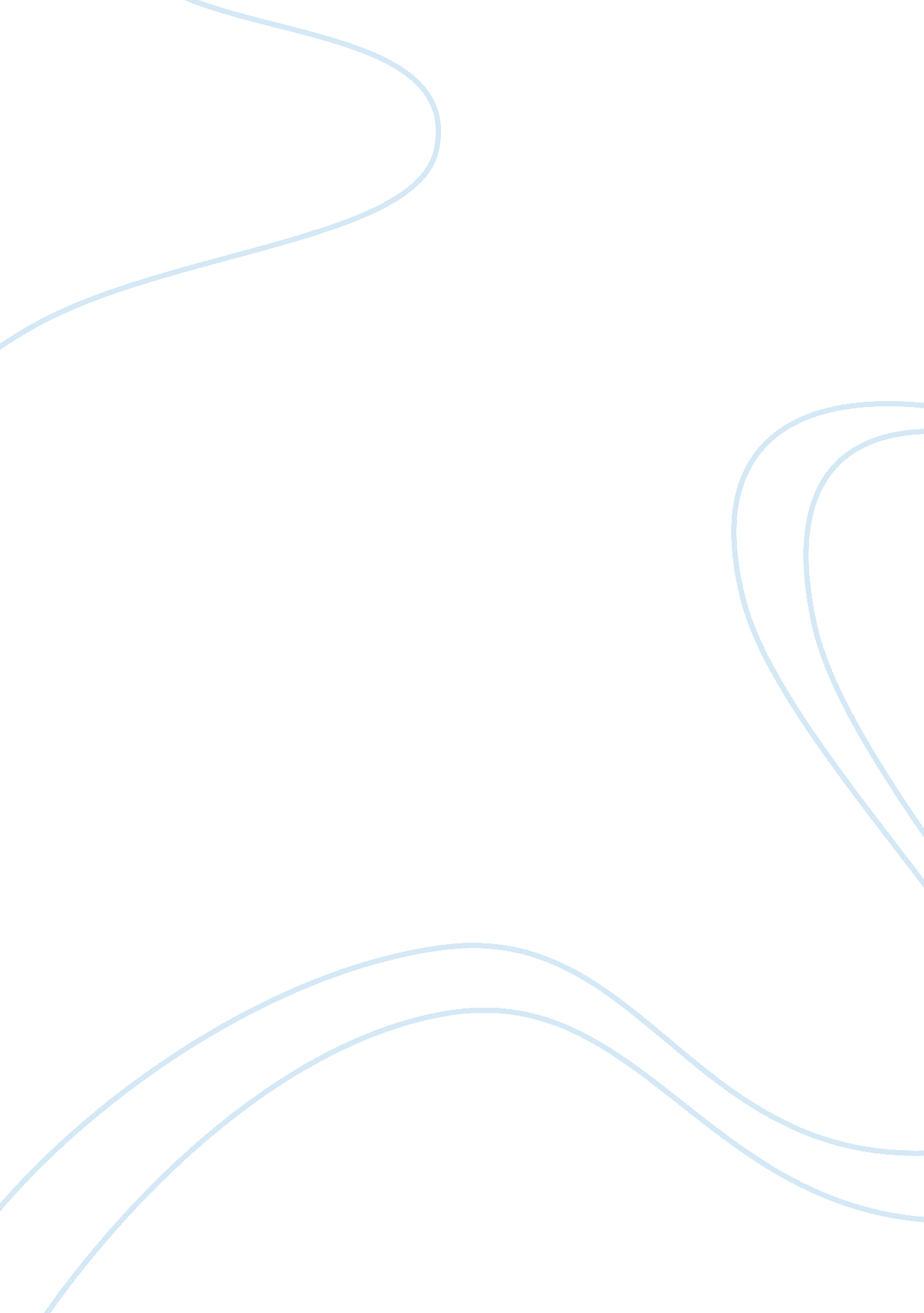 Organized labor in the us essays exampleExperience, Belief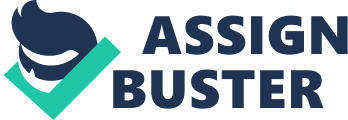 Organization Introduction 
A union is essentially an organization that is established by the works for pursuing collective workplace goals such as wages, power, benefits and work rules. In this paper, the attitudes of Americans towards organized labor would be discussed in detail. In the US, various unions and organizes labor arose after the Civil War, as a response to the modern industrial practices and economy. During the period of 1930’s and 1950’s, establishment of organized labor in the form of unions became a popular practice in all industries. The elites of the American society promoted this trend as the true reflection of their fairness and liberty. However, the latter half of 1960’s saw a steep decline in the presence and power of organized labor in the American industries. Till date, the unions are struggling to maintain their position in the American economy. 
In the modern times, the greed of industrialists and comfort of middle class towards the situation is masked behind the false pretext of tolerance and fairness towards organized labor. When the labor union was formed, its primary objective was to look after the conditions of the lower middle class and the poor. However, in modern times, it is this middle class which protests the most when union-made products cost more than the ones sold at Walmart. Thus, the middle class itself has become a danger to the position and significance of union. In addition, the unions in modern times have a say in the industrial decision making process, which greatly offends the elites whose only aim is to gain maximum wealth. Thus, in conclusion it can be said that the attitudes of American’s towards organized labor does not represent liberty and fairness, but rather represents the greed of industrialists and the confused state of the masses themselves. 